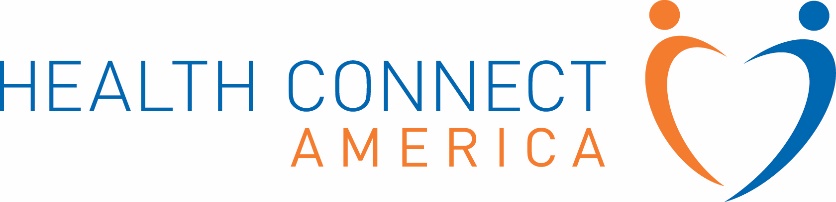 We are hiring!!! Health Connect America is a local community based mental health agency.  We are always looking for new employees as we are constantly growing.  The two closest offices  to GMU are our Alexandria and Sterling office.  Please see below for our current openings.QMHP-You must hold at least a bachelor’s degree in a human service field.   We are looking for candidates who want to work with children and do not mind meeting the client where they need it the most, which is primarily in their homes. Resident in Counseling or Supervisee in Social Work- We are able to provide supervision towards your license.  We are looking for candidates that would like to work in our OP and In-Home programs.  Full-time employees, must be willing to work in both programs.  IOP Coordinator-Sterling Office Only- We are looking for candidates who are CSAC’s or Resident’s who have a passion with working Substance Abuse clients.  IOP Facilitator- This candidate should be someone who is interested in working in our Substance Abuse IOP program and would assist the IOP coordinator.  This can be someone with a Bachelor’s in a Human Services Degree.  Please send your questions and resumes to Katrina Micho at Katrina.micho@healthconnectamerica.com 